                                               МОДЕЛЬ: A1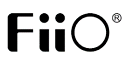 Усилитель для наушниковРуководство пользователяПредставляем Вам FiiO A1—портативный усилитель наушниковA1 – это компактный усилитель для наушников, который может быть использован в сочетании с вашим музыкальным плеером и смартфоном, чтобы увеличить выходную мощность ваших наушников, улучшить качество звука и создать разные звуковые эффекты.Ознакомьтесь с важной информацией о безопасности перед использованием устройства. Следуйте предупреждениям и инструкциям о мерах предосторожности и правилах утилизации, приведенным ниже, чтобы избежать травм, а также повреждения устройства.БЕЗОПАСНОЕ ИСПОЛЬЗОВАНИЕ УСТРОЙСТВА Запрещается трогать устройство влажными руками. Это может привести к поражению электрическим током. Не используйте устройство на улице во время грозы. Это может привести к поражению электрическим током или сбоям в работе устройства. Используйте только одобренные компанией FiiO аксессуары и компоненты. Несовместимые компоненты могут привести к серьезным травмам или повреждению устройства. Компания FiiO не несет ответственности за безопасность пользователей и не производит гарантийное обслуживание оборудования, при использовании аксессуаров и компонентов, не одобренных компанией FiiO.Никогда не помещайте устройство внутрь или на поверхность нагревательных приборов, например микроволновых печей, духовок или радиаторов. При перегреве устройство может повредиться и нанести вред пользователю. Соблюдайте все местные правила утилизации использованных батарей, аккумуляторов и устройств. Не сдавливайте и не прокалывайте устройство.Избегайте сильного внешнего давления на устройство, так как это может привести к короткому замыканию и перегреву.Берегите устройство от повреждений. Берегите устройство и батарею/аккумулятор от воздействия экстремальных температур. Перегрев или переохлаждение могут привести к повреждениям устройства. Кроме того, это оказывает негативное влияние на емкость и срок службы батареи/аккумулятора. Не используйте поврежденные батареи или аккумуляторы. Не храните устройство рядом с обогревателями, микроволновыми печами, нагревающимся кухонным оборудованием или в контейнерах с высоким давлением. Батарея/аккумулятор может дать течь. Устройство может перегреться и вызвать пожар. Не используйте и не храните устройство в местах с высокой концентрацией пыли или аэрозольных веществ. Пыль или посторонние вещества могут стать причиной неисправности устройства, а также привести к пожару или поражению электрическим током. Избегайте контакта разъемов на корпусе устройства с проводящими материалами, такими как жидкости, пыль, металлическая пудра и карандашные грифели. Проводящие материалы могут вызвать короткое замыкание или коррозию разъемов, что в свою очередь может привести к взрыву или пожару. Не кусайте и не лижите устройство или батарею/аккумулятор. Это может привести к повреждению устройства, а также причинить вред здоровью. Мелкие детали могут попасть в дыхательные пути детей или животных. Дети могут пользоваться устройством только под присмотром взрослых. Запрещается использовать устройство рядом с электронными приборами. Большинство электронных приборов излучает радиочастотные сигналы. Устройство может создать помехи в их работе. Во избежание помех в работе соответствующих приборов не рекомендуется использовать устройство в больницах, самолетах или автомобилях. Держите включенное устройство на расстоянии не менее 15 см от кардиостимулятора. Если вы используете какие-либо медицинские приборы, обратитесь к их производителю, чтобы убедиться, что радиочастотные сигналы, излучаемые устройством, не влияют на эти приборы.Не используйте устройство во время вождения, езды на велосипеде, при пересечении проезжей части и во время других действий, требующих Вашего внимания. Во время передвижения звук может отвлечь ваше внимание и привести к аварии и нежелательным последствиям. Не храните и не перевозите горючие жидкости, газы или взрывчатые вещества вместе с устройством, его компонентами или аксессуарами. При обнаружении дыма, жидкости, странных запахов или звуков, исходящих от устройства или батареи/аккумулятора, немедленно прекратите использование устройства и обратитесь в сервисный центр производителя. В противном случае может произойти возгорание.Влажность и жидкость любого типа могут повредить компоненты устройства или его электронную схему. Не включайте намокшее устройство. Если устройство уже включено, выключите его. Попадание влаги в устройство влечет за собой прекращение действия гарантии производителя. Кладите устройство только на ровные поверхности. При падении устройство может повредиться.Воздействие звука высокой громкости может привести к нарушениям слуха. Каждый раз перед подключением наушников уменьшайте уровень громкости.Кладите устройство только на ровные поверхности. При падении устройство может повредиться.Несоблюдение предупреждений и инструкций по безопасности может привести к травмам или к повреждению оборудования.Управление и входы/выходы 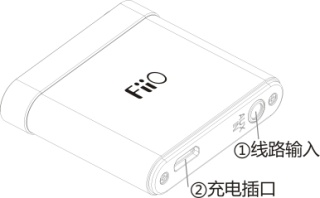 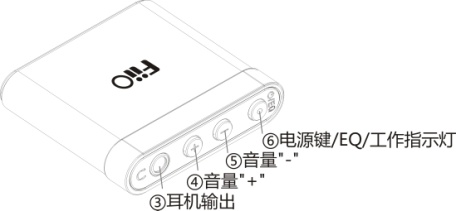 Линейный вход-AUX IN  для подключения по линейному кабелю к аудио источнику для усиленияРазъем для зарядки — для подключения по USB-кабелю к любому USB источнику питания в 5В и ≥500мАВыход на наушники – для подключения наушникомУвеличение громкости Кратко нажмите для увеличения громкости на один шаг. Удерживайте для непрерывного увеличения громкости.Уменьшение громкостиКратко нажмите для уменьшения громкости на один шаг. Удерживайте для непрерывного уменьшения громкости.Питание/ Эквалайзер/ Светодиодный индикаторИспользуйте съемный зажим для ношения на поясе.Установка и удаление рамки со съемным зажимом 	Рамка без съемного зажима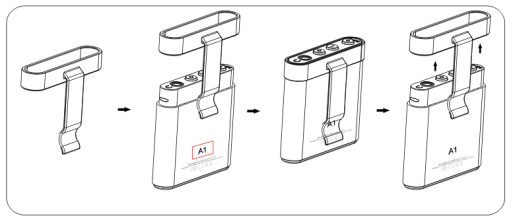 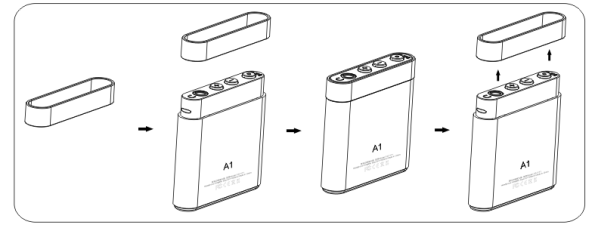 Устранение неисправностей Звук слишком тихий или искажается Аккумулятор А1 может быть разряжен. Попробуйте подсоединить устройство к USB зарядке и посмотреть, улучшится ли звук. Если это помогло, оставьте устройство заряжаться.Отсутствие звука- Пожалуйста, проверьте, подключен ли аудио источник (аудиоплеер/смартфон) через линейный кабель к ”AUX IN” входу и Ваши наушники – к выходу на наушники , а не наоборот. -Проверьте, чтобы все подключения были надежны и полностью вставлены.- Разъемы на вашем линейном кабеле и/ или наушниках могли окислиться.Если это так, пожалуйста, очистите их контактным очистителем.- Пожалуйста, убедитесь, что аудио файл не поврежден.- Убедитесь, что аудио источник работает нормально. - Пожалуйста, используйте прилагающийся линейный кабель или другой кабель хорошего качества, и убедитесь, что Ваш аудио источник выдает звук в обычном режиме.Технические характеристики：Комплект поставки:USB кабель  1шт;	3.5мм линейный кабель  	  2шт;	Съемное крепление  2 шт    Руководство пользователя	1штРЕКОМЕНДАЦИИ ПО УТИЛИЗАЦИИУстройство изготовлено из высококлассных компонентов и материалов, утилизация устройства должна происходить согласно правилам. Во избежание нанесения вреда окружающей среде и здоровью людей при неконтролируемой утилизации, а также для обеспечения возможности их переработки для повторного использования утилизируйте изделие и его электронные аксессуары отдельно от прочих отходов.СЕРВИСПри обнаружении неисправности устройства обратитесь в сервисный центр производителя. Актуальный список сервисных центров можно посмотреть на сайте http://fiio.net.ru/support/Конструкция и технические характеристики могут быть изменены без предварительного уведомления. Гарантийный срок: 12 месяцев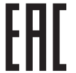 Срок службы: 2года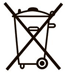 Использовать строго по назначениюДата изготовления/ Production date: указана на упаковкеКнопка питанияЧтобы включить, удерживайте кнопку на протяжении как минимум 2-х секунд, пока индикатор не загорится. Чтобы выключить, удерживайте кнопку как минимум 2 секунды, пока индикатор не погаснет. Чтобы включить, удерживайте кнопку на протяжении как минимум 2-х секунд, пока индикатор не загорится. Чтобы выключить, удерживайте кнопку как минимум 2 секунды, пока индикатор не погаснет. Светодиодный индикаторСиний огонек светится/мигает: питание включено (не заряжается) Красный огонек мигает: питание включено, но уровень заряда низокКрасный огонек светится: устройство заряжается (не важно, включено ли питание или выключено)Зеленый огонек светится: питание выключено, зарядка завершена Ни один из диодов не горит: питание выключено, устройство не подсоединено к источнику питания Синий огонек светится/мигает: питание включено (не заряжается) Красный огонек мигает: питание включено, но уровень заряда низокКрасный огонек светится: устройство заряжается (не важно, включено ли питание или выключено)Зеленый огонек светится: питание выключено, зарядка завершена Ни один из диодов не горит: питание выключено, устройство не подсоединено к источнику питания Переключение эквалайзера/эффектовКогда питание включено, кратко нажмите кнопку питания для переключения между видами эффектов (в порядке, указанном ниже) Когда питание включено, кратко нажмите кнопку питания для переключения между видами эффектов (в порядке, указанном ниже) Режимы эквалайзера/ эффектыГорит синий индикаторЭффекты выключеныРежимы эквалайзера/ эффектыСиний индикатор мигает 1 раз каждые 2 секунды BASS1Режимы эквалайзера/ эффектыСиний индикатор мигает дважды каждые 2 секунды BASS2Режимы эквалайзера/ эффектыСиний индикатор мигает трижды каждые 2 секундыBASS3Режимы эквалайзера/ эффектыСиний и красный индикаторы мигают 1 раз каждые 2 секунды 3Д+BASS2Частотный диапазон20гЦ~20кГцВремя работыБольше 12 часов на средней громкостиСоотношение сигнал/шум≥100дБВремя зарядки≤150 мин Отторжение перекрестных помех≥65дББлок питания (адаптер)Постоянный ток 5В 500мА Эквалайзер/ЭффектыВыкл/Бас 1/ Бас 2/ Бас 3/3Д+ Бас 2Постоянный ток 5В, ≥500мАКНИ<0.05%Размеры42мм x 40.7мм x 9.4ммМакс. выходная мощность130мВ(16Ом); 110мВ(32Ом); 29мВ(150Ом) Вес 20г с креплением на поясРекомендуемое сопротивление наушников 16~150Ом